The Rutland Learning TrustProviding outstanding education for all pupils – today and tomorrow!World-class education and care that allows every child to achieve their potential, regardless of location, prior attainment or background.By………………Working TogetherSustaining ExcellenceTransforming LearningAdmissions Policy 2020Part twoSt Nicholas CE Primary School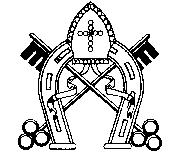 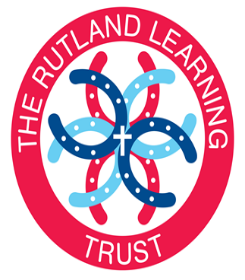 Rutland Learning Trust Admissions Policy Part twoPart Two – The School/AcademyThis section of the Admissions Policy explains how the overarching Rutland Learning Trust policy applies in St. Nicholas Primary School, including how admissions are prioritised.Introduction to the academy/schoolExcellence through Compassion ,Courage &Collaboration                                               “Do not fear, only believe” Mark 5:36
Our School Vision: St. Nicholas C E Primary school has very strong foundations, deeply rooted in Christianity, with a history of high academic aspirations and an extremely inclusive family feel, having served the village of Cottesmore, Rutland since the beginning of the 19th Century when children were taught in a classroom in the grounds of the Rectory for a penny a week.  It has been relocated several times within the village since then and was called Cottesmore Church School before being renamed St. Nicholas C of E  in 1958. It has been on its current site on Mill Lane since 1964. We are very proud of our school’s identity and history, and our vision is to continue its  high standards into the future. Our vision is to continue to enable ALL our pupils to aspire to be the very BEST they can be, by believing in themselves, engaging deeply with our school aims and working hard to fulfil their potential with the help of God, rooted in access to him through Jesus and the Holy Spirit.      “Whoever sows generously will reap generously” 2 Corinthians 9:6Our School Aims:
Our aim is to inspire excitement for learning, be the BEST we can be and discover how to make a difference in our world through CHRISTIAN VALUES, COURAGEOUS ADVOCACY and NICE LEARNING!            To be a school where we are the BEST we can be:Children are excited to BEGIN their learning journey, develop and use a growth mindset, feel included and are inclusive to others. “The amount you give will determine the amount you get back” Luke 6:38Everyone makes progress by EMBEDDING their learning through high levels of engagement and true collaboration and are immensely proud of themselves and their school team. We use NICE Learning as our vehicle for this. NICE learning is the schools daily promise to our pupils that their learning will be ‘New or Next’ Learning to help them progress, ‘Inclusive’ Learning, ‘Creative’ Learning and ‘Engaging’ learning.
“Two are better off than one because together they can work more effectively”  Ecclesiastes 4:9Our learning and spirituality is continually STRENGTHENED by application in real-life and meaningful contexts so that it becomes deeply embedded. Whilst individuality and difference is celebrated, our school shares the ambition to ensure all achieve their potential. We all have a clear sense of belonging and team work and unity in our ongoing commitment to learn from each other.“I can do all things through him who strengthens me” Philippians 4:13               Our Christian values underpin everything we do at St. Nicholas and are a vehicle for both our personal and                 school improvement. We are committed to making a genuine difference by our actions, however small. We                also use the 6Rs to enable us to deliver our core purpose. By being resilient, resourceful, respectful,                reflective, responsible and ready for learning, we learn how to optimize our learning, strengthen our school                        community and ourselves and gain a working knowledge and be proud of our British values.                          “Little children, let us love not in word and speech but in action and truth” John 3:16-18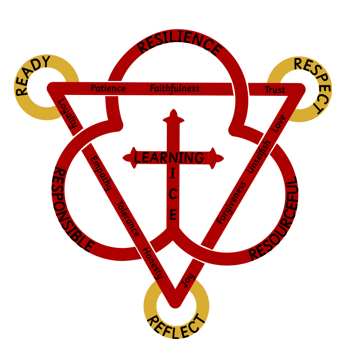 Through courageous advocacy we aspire to:Demonstrate our values in everything we do.Challenge injustice, discrimination and inequality.Engage in projects to address issues of disadvantage, deprivation and children’s rights.Make a difference through selfless actions, prayer and encouragement with the purpose of enabling and facilitating empowerment of others.St. Nicholas CE School has a ‘No Place for Hate’ Pledge which the school community signs up to every year. It includes a Declaration to which we commit to ensure our school is free from prejudice and hatefulness. We also are strong advocates of Children’s Rights and regularly support UNICEF in its work as championing these both in the UK and overseas. Our pupils understand their own rights and also appreciate how they need to respect the rights of others, ensuring all members of our school family are fully able to realise their rights. We create global awareness and challenge individual perspectives through OREO time, where adults facilitate debates and discussions focussing on current affairs from around the world and relating these to our Christian values and 6Rs.  In order to be strong members of society, St. Nicholas School values above all else, individual health and wellbeing, and specifically strong mental health. It will support children and families with the tools necessary to navigate pathways through diversity to find inner strength and a sense of empowerment over life’s circumstances, ultimately leading to the nurturing of a greater sense of wellbeing and happiness.God gave us a spirit not of fear but of power and love and self-control  Timothy 1:7Planned Admission Number Criteria for prioritising admissions in St. Nicholas Primary school***The following criteria, in the order listed, will be used to allocate places if there are more applications than places available: ***Children with Education, Health and Care Plans (EHCP) have a different admission process. If a child has an EHCP or parents are in the assessment process, it is important to have a discussion with the Headteacher about what to do next. There is more information in Part 1 of this policy at paragraph 1.11Random allocation will be used as a tie-break in category (f) above to decide who has highest priority for admission if the distance between two children’s homes and St Nicholas Primary School is the same.  In such cases lots will be drawn supervised by an independent officer.  In the event of that there are more applications than places available, St Nicholas Primary School may need to ask for proof of the following when applying the criteria for prioritising admissions: Address Child’s date of birth Copy of an adoption order, residence order or special guardianship order and a letter from the Local Authority that last looked after the child confirming that (s) he was looked after immediately prior to that order being made. Significant Change of Circumstances  If a change of circumstances takes place after the closing date for applications but before all places have been allocated, then the change of circumstances will be taken into account within the allocation process.   If a change of circumstances takes place after all places at the school have been allocated the application will be added to the waiting list in a position which reflects the published priority criteria. AppealsWhen an application for a place at this school is unsuccessful, information about appealing the decision can be found here:https://www.peterborough-diocese.org.uk/parents/appeals A looked after child is a child who is in the care of a local authority in England, or is being provided with accommodation by a local authority in England in the exercise of their social services functions.2 A child is regarded as having been in state care in a place outside of England if they were accommodated by a public authority, a religious organisation or any other provider of care whose sole purpose is to benefit society.The Planned Admission Number (PAN) for first-time admission to Reception in this academy/school is:22a“Looked After” children and those children who were previously “looked after” but immediately after being looked after became subject to an adoption, a child arrangements order, residence or special guardianship order (In such circumstances a letter from the last Local Authority which the child was in the care of will be required).   A “looked after” child is a child who is (i) in the care of a local authority or (ii) being provided with accommodation by a local authority in the exercise of their social services functions (see definition in section 22(1) of the Children Act 1989). bChildren who appear to the admission authority of the school to have been in state care outside of England and ceased to be in state care as a result of being adopted.c Children who will have an older sibling attending St Nicholas CE Primary School at the same time. Sibling is defined in these arrangements as including natural brother or sister, half-brother or sisters, and legally adopted child being regarded as a brother or sister.d Children of staff (i.e. people employed on a permanent contract in any capacity) at the school:a. where the member of staff has been employed at the school for two or more years at the time at which the application for admission to the school is made, and/or            b. the member of staff is recruited to fill a vacant post for which there            is a demonstrable skill shortage.eChildren who live in the catchment area of St Nicholas CE Primary School.  The catchment area covers the villages of Cottesmore and Barrow. The child’s place of residence is taken to be the parental home.  Living in the catchment area does not guarantee a place at the catchment school.fChildren who have a serious medical condition or exceptional social or domestic needs that make it essential they attend St Nicholas CE Primary School.Supporting documentation from the Lead Professional must be supplied and must be submitted with the application.  The following list are the areas that are considered exceptional:Crown ServantsChildren subject to Child Protection Plans Parents suffering domestic violence (subject to documentary evidence by a lead professional) Each case will be assessed on its individual merits by the Local Governing Body, who will make a recommendation to the Trust Admission Committee.gChildren living nearest to the academy/school, measured in a straight-line distance (this is undertaken by the Local Authority).  Distance is measured from the point that the home property’s front entrance meets a public highway to the academy/school’s main designated front gate, using electronic mapping